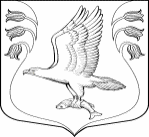 СОВЕТ ДЕПУТАТОВМУНИЦИПАЛЬНОГО ОБРАЗОВАНИЯ «КУЗЁМКИНСКОЕ СЕЛЬСКОЕ ПОСЕЛЕНИЕ» КИНГИСЕППСКОГО МУНИЦИПАЛЬНОГО РАЙОНАЛЕНИНГРАДСКОЙ ОБЛАСТИ                                                          (четвертого созыва)РЕШЕНИЕ   от 26.01.2021                                 № 105В соответствии с пунктом 2 части 10 статьи 37 Федерального  закона  от 06.10.2003 года № 131-ФЗ «Об общих принципах организации местного самоуправления в Российской Федерации», руководствуясь пунктом 2 части 6 статьи 30 Устава муниципального образования «Кузёмкинское сельское поселение» Кингисеппского муниципального района  Ленинградской области, на основании личного заявления Демченко С.А. об отставке по собственному желанию от 26.01.2021  года, Совет депутатов МО «Кузёмкинское сельское поселение»РЕШИЛ:Прекратить досрочно полномочия главы администрации муниципального образования «Кузёмкинское сельское поселение» Кингисеппского муниципального района Ленинградской области Демченко Светланы Анатольевны в связи с отставкой по собственному желанию с расторжением трудового договора (контракта) по инициативе работника с 26.01.2021 года.Главе муниципального образования «Кузёмкинское сельское поселение» Кингисеппского муниципального района Ленинградской области Кулагину В.П. расторгнуть трудовой договор (контракт) от 26.12.2019 года, заключенный с Демченко Светланой Анатольевной, с 26.01.2021 года.Опубликовать настоящее решение в средствах массовой информации и разместить на официальном сайте администрации МО «Кузёмкинское сельское поселение».Настоящее решение вступает в силу с момента его принятия.		Контроль за исполнением настоящего решения оставляю за собой.Глава МО «Кузёмкинское сельское поселение»                                              В.П.Кулагин О досрочном прекращении полномочий главы администрации муниципального образования «Кузёмкинское сельское поселение» Кингисеппского муниципального района Ленинградской области 